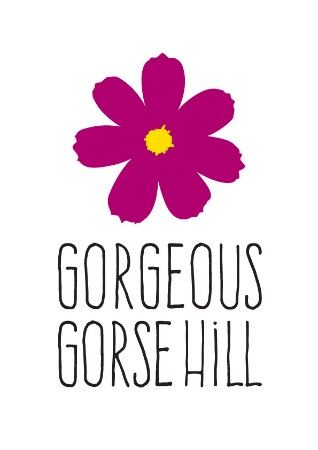 Gorgeous Gorse Hill Meeting Notes 1 September 2016Attendees: Ruth Hannan, Marje Kelly, Mike Cordingley, Mary Patel, Sandra Aguilera, Laurence Walsh, Jennie Wadsworth.Guest: Joe Burns – Local GivingProject Updates Canal Bridge Pocket Park – We have received the landowner’s permission and Groundworks have begun to schedule the work. The area will have wooden planters (in the style of other GGH planters) and benches incorporated. We will be installing signage to all GGH areas shortly.Fundraising Joe Burns from Localgiving joined the group. GGH has signed up, if we raise £500 Localgiving will match this with another £500. We can join in with other Localgiving initiatives, a forthcoming one is: “Grow your tenner” which is aimed at those who may sign up with a direct debit, if someone sets one up for 3 months it will be matched. Group discussed fundraising ideas including:Asking a person to run, cycle etc and be sponsored – Action: RH to ask Jamie Berry & Mary P to ask her husband.JW suggested have a bucket at planting events.Ask MUFC if we can fundraise on match days and ask Lisa to ask Hotel Football contact about donating takings from “fan events”.Action: Add a donation poster to noticeboards.Ask GGH Facebook members or those on the mailing list, if they can’t volunteer time could they donate £2.Ask local businesses if they will take a donation tin.Have a stall at a Christmas Fair etc.Hold a pub quizzesHave a more casual AGM with a curry and quiz.Action: RH look at Postcode Local Trust – check application processNew for Old Trees MP updated the group. GGH has received funding and this has been match funded by TMBC.Dates for tree installations have been set for: 16 Nov 10 -2 approx for Nansen Park, Nansen St – City of Trees will install, Marje’s Park – date tbcWe still need a couple more interviews with local residents to create the memories to go in the trees.Action:  RH email Clyne Court about interviewing residents. Laurence will speak to resident on his street.Ravenswood Rest Space The mural has now been completed and looks wonderful. RH encouraged all to visit and take a look. Now scheduling the chainsaw sculptures and benches.RH noted some issues with fly tipping and litter as well as the area being “pruned” by Amey. Group discussed the need for a bin in this area.Action: RH to speak to Amey about a clear work schedule for GGH areas.Action: Laurence to look into getting a bin for the site.Plans for next yearThe group discussed focussing on existing sites for next year, with maintenance and improvement as opposed to starting new projects.Also a focus on increasing the number of active volunteers. Look at time and activity specific volunteering.Date of Next Event: Saturday 10 September 10am – 12noon at Avondale Planters.Date of Next Meeting: 28 September 7pm in the Community Room at Stretford Leisure Centre.